Конспект урока «Задача» 1 класс, УМК «Перспектива»Автор: Фархутдинова Зульфия Зуфаровна, учитель начальных классов МАОУ СОШ №5Бавлинского муниципального района РТ  Тип урока: комбинированныйФорма урока: урок открытия новых знанийЦель урока: создание условий для ознакомления с отличительными особенностями задачи.Задачи: Обучающие:Познакомить учащихся с отличительными элементами задачи, научить  выделять задачи из предложенных текстов;Развивать математическую  речь, вычислительные навыки.Развивающие:Способствовать развитию УУД.Воспитательные:Способствовать формированию познавательного  интереса к математике.Планируемые результаты: Предметные: - умение выделять задачи из предложенных текстов;
- умение различать структуру текстовой задачи;
- умение различать условие задачи, вопрос; 
-  умение правильно оформлять решение задачи в тетрадиМетапредметные:Регулятивные:- умение принимать и сохранять учебную задачу, соответствующую этапу обучения;- умение планировать своё действие в соответствии с поставленной задачей;- умение определять последовательность действий;- умение следовать пунктам алгоритма, осуществление  пошагового  контроля своих действий с ориентацией на действия  учителя;- умение отличать верно выполненное задание от неверного;- умение оценивать совместно с учителем или одноклассниками результат своих действий;Познавательные:- умение ориентироваться в своей системе знаний: отличать новое от уже известного с помощью учителя;- умение добывать новые знания: находить ответы на вопросы, используя учебник, свой жизненный опыт и информацию, полученную на уроке;- умение осуществлять анализ, сравнение объекта;- умение под руководством учителя проводить классификацию изучаемых объектов;- умение под руководством учителя  осуществлять  обобщение, делать выводы (подведения под понятие).Коммуникативные:- участие в работе парами и группами;- умение понимать задаваемые вопросы;- умение слушать и вступать в диалог, участвовать в коллективном обсуждении;- умение выражать свою точку зрения;- умение адекватно воспринимать другое мнение и позицию.Личностные:- положительное отношение  к изучению предмета математики;
- интерес к новому опыту;
- способность к самооценке на основе критериев успешности учебной деятельности;
- использование своего жизненного опыта и опыта других людей для решения задач.Ход урока:I.Организационный этапГромко прозвенел звонок,Начинается урок,Наши ушки на макушкеГлазки широко открыты,Слушаем, запоминаемНи минуты не теряем!II Постановка целей и задач урока. Мотивация учебной деятельности учащихся.- Итак, за работу, в добрый час! (Слайд №1)- Урок наш сегодня я хотела бы начать с высказывания известного американского математика Дьёрдь Пойа. Он сказал: «Если вы хотите научиться плавать, то смело входите в воду, а если хотите научиться решать задачи, то решайте их!» (Слайд №2)- Как вы думаете, почему именно это высказывание, сегодня я выбрала на урок? Так какая же сегодня тема нашего урока? (Задача)- А скажите мне, пожалуйста, а так ли важно для человека в жизни уметь решать задачи? Где именно мы можем применить эти умения? (в магазине, в работе и т.д.)- Ну, чтобы уметь решать задачи, нужно иметь математические навыки, так ведь?- Какие навыки нам нужны, чтобы уметь решать задачи, что мы должны знать? (уметь считать, измерять)- Так какова цель нашего урока? (научиться решать задачи)III. Актуализация знаний.  - Но для начала, как всегда, нам нужна гимнастика ума.- Для индивидуальной работы я приготовила задание на доске. Как вы понимаете первое задание? Что нужно делать? (Вставить в «окошко» пропущенные знаки действия) Второе задание? (Вставить пропущенные знаки сравнения) Чем похожи выражения в первом задании?4*2*1=5                 3+1*64*2*1=7                 7+2*84*2*1=3                 8-1*7- Кто желает сам выполнить задания у доски?- Ну, а с классом поработаем устно1. Сосчитайте до 10 и обратно хором2. Сосчитайте до 10 через 13. Сколько будет к 3 прибавить 24. Сколько будет к 6 прибавить 15. Чему будет равняться разность чисел 8 и 2? Что значит разность?6. Чему будет равняться сумма чисел 4 и 1. Что значит сумма?- А теперь сделаем проверку заданий, с которыми ребята работали у доски. Если вы согласны с ними, то поднимите зелёный цвет светофора, а если нет, то красный (после проверки ребята получают смайлики, если все задания выполнены, верно)ФизминуткаIV Первичное усвоение новых знаний- Послушайте два рассказа и сравните их1. На полянке росли 2 ёлочки и 1 лиственница. Сколько всего деревьев росло на полянке?2. На полянке росли 2 ёлочки и 1 лиственница. Это хвойные деревья.- Как вы думаете, какой из этих рассказов можно поместить в учебник «Математика», а какой в учебник «Окружающий мир» (1)- Верно, ребята, такой рассказ в математике называется «Задача» (Слайд №1)- Что известно в задаче? (На полянке росли 2 ёлочки и 1 лиственница)- На языке математики это называется «Условие задачи» (Слайд №2)- Что нужно узнать? (Сколько всего деревьев росло на полянке?)- Это «Вопрос задачи» (Слайд №3)- Сосчитайте, сколько всего деревьев росли на полянке? (3)- Это «Решение задачи» (Слайд №4)- Ещё раз прочитайте вопрос и ответьте на него (Росло 3 дерева)- Это «Ответ задачи» (Слайд №5)- Ребята, что нам удалось построить с вами? (домик) А сможет ли дом стоять без одной из этих частей? (Нет) Вот и задача, тоже не может быть из одной из этих частей, ребята. Давайте ещё раз повторим, из каких частей состоит задача (хором повторяют) л(Слайд №6)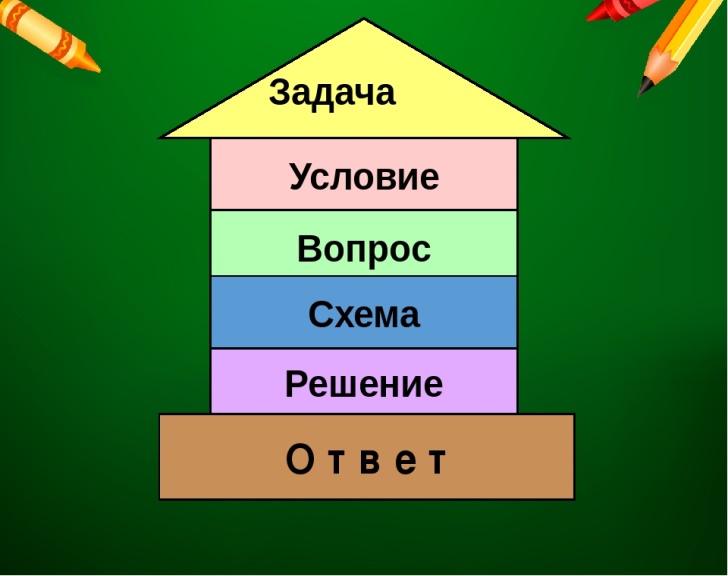 V Первичная проверка пониманияРабота по учебникуС.104 №1- Прочитайте условие задачи- Прочитайте вопрос задачи- Прочитайте решение задачи - Почему задача решается действием вычитания?- Ещё раз прочитайте вопрос задачи и ответьте на него (В гараже осталось 3 машины)VI Первичное закрепление пройденного материалас.90 №2-работа в парах. Проверка. Ученики рассказывают задачи называют ответы.VI Рефлексия- Ребята, оцените свои знания с помощью светофораЗелёный - доволен собой, урокомЖёлтый – остались непонятными некоторые вопросыКрасный – вам ничего не понятно было на урокеVII Итог- Какие математические термины вы сегодня узнали на уроке? (Задача, условие задачи, вопрос задачи, решение задачи, ответ задачи) Что больше понравилось на уроке?- Достигли цели нашего урока?Урок окончен. Спасибо за работу!УсловиеВопросРешениеОтвет